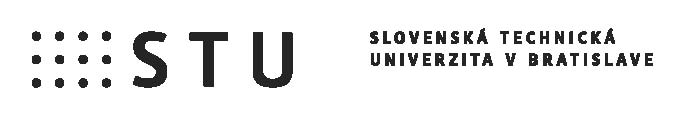 Žiadosť  uchádzača so špecifickými potrebami o úpravu formy a spôsobu vykonania prijímacej skúšky na štúdium na Slovenskej technickej univerzite v Bratislave (ďalej len „STU“) a súhlas s vyhodnotením špecifických potriebv súlade s § 57 ods. 4 v spojení s § 100 zákona č. 131/2002 Z. z. o vysokých školách a o zmene a doplnení niektorých zákonov v znení neskorších predpisovPriezvisko, meno, titul uchádzača:	Dátum narodenia:	Miesto trvalého pobytu:	Telefónne číslo: 		E-mail:	Prijímacie konanie pre akad. rok:	Číslo prihlášky na štúdium:	Fakulta STU, na ktorú si uchádzač podáva prihlášku na štúdium:	Študijný program:	Stupeň štúdia:	prvý	druhý	tretí Typ znevýhodnenia:V súvislosti s vyššie uvedeným typom znevýhodnenia žiadam o  úpravu formy a spôsobu vykonania prijímacej skúšky a nasledovné podporné služby: 	;Súhlasím s vyhodnotením mojich špecifickým potrieb za účelom určenia rozsahu podporných služieb v súvislosti s úpravu formy a spôsobu vykonania prijímacej skúšky. Na účely vyhodnotenia špecifických potrieb v prílohe tejto žiadosti prikladám:lekárske vysvedčenie nie staršie ako tri mesiace (lekársky nález, správa o priebehu a vývoji choroby a zdravotného postihnutia alebo výpis zo zdravotnej dokumentácie, prípadne iné),vyjadrenie psychológa, logopéda, školského psychológa, školského logopéda alebo špeciálneho pedagóga.Dátum:____________________Podpis uchádzačaUpozornenie: Žiadosť s prílohami sa podáva písomne spolu s prihláškou na štúdium na Študijné oddelenie príslušnej fakulty STU, na ktorú  si uchádzač podáva prihlášku na štúdium.zrakové postihnutiesluchové postihnutietelesné postihnutieviacnásobné postihnutiechronické ochoreniezdravotné oslabeniepsychické ochorenieautizmus alebo iná pervazívna vývinová poruchaporucha učenia (dyslexia, dysgrafia, dysortografia a pod.)